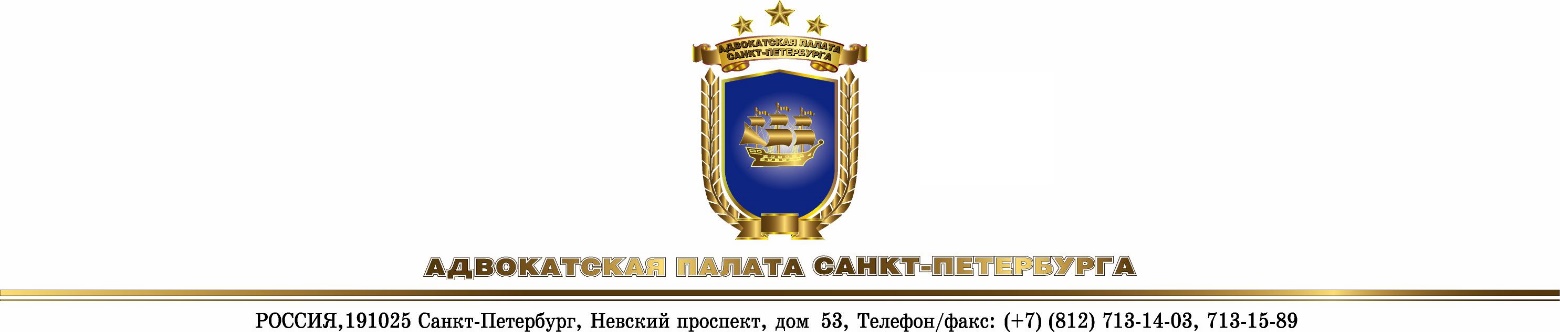 ИНФОРМАЦИОННОЕ ПИСЬМОпо вопросу исчисления и уплаты страховых взносов на обязательное пенсионное страхование с дохода, превышающего 300 000 рублей, за расчетный период (2018 год)16 мая 2019 года								г. Санкт-ПетербургСовет Адвокатской палаты Санкт-Петербурга напоминает о необходимости в срок до 01 июля 2019 года произвести уплату страховых взносов на обязательное пенсионное страхование с дохода, превышающего 300 000 рублей, за расчетный период (2018 год), и обращает внимание адвокатов на следующее: В соответствии с подпунктом 2 пункта 1 статьи 419 НК РФ все адвокаты, независимо от формы адвокатского образования, в котором осуществляется адвокатская деятельность, являются самостоятельными плательщиками страховых взносов и самостоятельно производят расчет сумм страховых взносов в порядке, предусмотренном                          статьями 430, 432 НК РФ.Согласно подпункту 1 пункта 1 статьи 430 НК РФ адвокаты, являющиеся плательщиками страховых взносов за себя, при величине дохода свыше 300 000 рублей за расчетный период (календарный год) помимо фиксированного платежа, подлежащего уплате не позднее 31 декабря текущего расчетного периода, уплачивают на обязательное пенсионное страхование дополнительный взнос в размере 1% с дохода, превышающего 300 000 рублей, в срок не позднее 01 июля года, следующего за истекшим расчетным периодом (абзац 2 пункта 2 статьи 432 НК РФ).  При этом размер страховых взносов на обязательное пенсионное страхование за расчетный период не может превышать восьмикратного фиксированного размера страховых взносов, установленного абзацем 2 подпункта 1 пункта 1 статьи 430 НК РФ. Определение величины доходов адвокатов для исчисления размера страховых взносов производится на основании подпункта 1 пункта 9 статьи 430 НК РФ, устанавливающего, что плательщикам, уплачивающим НДФЛ и не производящим выплат и иных вознаграждений физическим лицам, доход от профессиональной деятельности надлежит учитывать в соответствии с положениями статьи 210 НК РФ. В силу пункта 1 статьи 210 НК РФ при определении налоговой базы по налогу на доходы физических лиц учитываются все доходы налогоплательщика, полученные им как в денежной, так и в натуральной формах, или право на распоряжение которыми у него возникло, а также доходы в виде материальной выгоды, определяемой в соответствии со статьей 212 НК РФ. В сумму фактически полученного адвокатом дохода включаются и вознаграждения, полученные адвокатом за работу в качестве руководителя адвокатского образования и за работу на выборных должностях в адвокатской палате (см. письмо Минфина РФ от 18.10.2017 № 03-15-07/68138). Согласно пункту 3 статьи 210 НК РФ для доходов, в отношении которых предусмотрена налоговая ставка 13%,  налоговая база по налогу на доходы физических лиц определяется как денежное выражение таких доходов, подлежащих налогообложению, уменьшенных на сумму налоговых вычетов, предусмотренных статьями 218 - 221 НК РФ с учетом особенностей, установленных главой 23 НК РФ.Таким образом, адвокаты, уплачивающие НДФЛ, при исчислении налоговой базы по доходам от своей профессиональной деятельности в соответствии с пунктом 3 статьи 210 НК РФ вправе уменьшить суммы доходов, полученных от осуществления такой деятельности, на профессиональные налоговые вычеты в размере фактически произведенных и документально подтвержденных расходов, непосредственно связанных с извлечением доходов.При таком положении при определении адвокатом, уплачивающим НДФЛ, размера страховых взносов на ОПС за себя величина дохода от его профессиональной деятельности подлежит уменьшению на сумму профессиональных налоговых вычетов, предусмотренных статьей 221 НК РФ (см. письмо Минфина от 26.05.2017 № 03-15-05/32563).В соответствии со статьей 226 НК РФ исчисление и уплата НДФЛ за адвокатов, осуществляющих профессиональную деятельность в коллегиях адвокатов и адвокатских бюро, производится адвокатскими образованиями, являющимися налоговыми агентами адвокатов. Согласно пунктам 1 и 2 статьи 230 НК РФ налоговые агенты ведут учет: доходов, полученных от них физическими лицами в налоговом периоде, предоставленных физическим лицам налоговых вычетов, исчисленных и удержанных налогов в регистрах налогового учета и ежегодно не позднее 1 апреля года, следующего за истекшим налоговым периодом, представляют в налоговый орган по месту своего учета сведения о доходах адвокатов, полученных ими в налоговом периоде, по форме 2-НДФЛ, в том числе и о доходах адвокатов, прекративших профессиональную деятельность в течение расчетного периода.Налоговые органы определяют сумму страховых взносов на обязательное пенсионное страхование, подлежащую к уплате за расчетный период, в размере 1% от суммы дохода, превышающего 300 000 рублей, в соответствии со Справкой о доходах физического лица по форме 2-НДФЛ как разница суммы, указанной в графе «Общая сумма дохода» раздела 5, и суммы вычета, указанной в графе «код вычета 403» раздела 3, т.е. «суммы фактически произведенных и документально подтвержденных расходов, непосредственно связанных с выполнением работ (оказанием услуг) по договорам гражданско-правового характера» (в ред. письма ФНС России от 30.05.2017                                 № БС-4-11/10197). Адвокаты, учредившие адвокатские кабинеты, на основании пункта 1 статьи 229 НК РФ, представляют в налоговые органы декларации по налогу на доходы физических лиц по форме 3-НДФЛ и их доход в целях исчисления страховых взносов определяется налоговым органом из строки 060 раздела 2 налоговой декларации по НДФЛ.ХХХХХ В Совет Адвокатской палаты Санкт-Петербурга поступил запрос ряда адвокатов по вопросу правомерности действий налоговых органов, предъявляющих к ним требования об уплате страховых взносов по ОПС и ОМС за период, в течение которого статус адвоката был ими приостановлен, и адвокатская деятельность не осуществлялась, в связи с чем Совет Адвокатской палаты СПб обращает внимание адвокатов на следующее:Федеральным законом от 27.11.2017 № 335-ФЗ «О внесении изменений в части первую и вторую Налогового кодекса РФ и отдельные законодательные акты РФ» внесены изменения в пункт 7 статьи 430 НК РФ, вступившие в силу 01.01.2018. Пунктом 7 статьи 430 НК РФ в новой редакции установлено, что адвокаты, являющиеся плательщиками страховых взносов на основании подпункта 2 пункта 1 статьи 419 НК РФ, не исчисляют и не уплачивают страховые взносы на обязательное пенсионное страхование и обязательное медицинское страхование, в частности, за периоды, в которых приостановлен статус адвоката и в течение которых ими не осуществлялась соответствующая деятельность при условии представления ими в налоговый орган по месту учета заявления об освобождении от уплаты страховых взносов и подтверждающих документов.Таким образом, Федеральным законом от 27.11.2017 № 335-ФЗ пункт 7                     статьи 430 НК РФ дополнен обязательным условием, при котором возможна неуплата страховых взносов, а именно: представление плательщиком страховых взносов в налоговый орган по месту учета заявления об освобождении от уплаты страховых взносов и подтверждающих документов.Учитывая, что новая редакция пункта 7 статьи 430 НК РФ введена в действие с 01.01.2018, то адвокатам, приостановившим статус и не уплачивающим страховые взносы до введения данного условия, никаких дополнительных сведений представлять не требуется. 